Государственное бюджетное общеобразовательное учреждениелицей № 144 Калининского района Санкт-ПетербургаМетодическая разработкаоткрытого урока МУЗЫКИ В 6 КЛАССЕ«Небесное и земное в музыке И.-С. Баха»Разработчик:       учитель     музыки                                                                                                            Громова С. В.                                                                   Санкт-Петербург2016АннотацияДанная методическая разработка открытого мероприятия (урока) по предмету «Музыка» составлена для преподавателей учителей музыки учебных заведений в плане обмена опытом. Данный урок входит в обучающую программу «Музыка» Е. Д. Критская, Г. П. Сергеева , 6 класс.Представленная методическая разработка создана на основе практического опыта преподавателя.Цель данного урока — Формирование музыкальной культуры обучающихся.Планируемые образовательные результатыПредметные:развивать умения построения монологического высказывания по теме с последующей аргументацией своего мнения;анализировать этапы творчества И.-С. Баха и его в клад в мировую культуру;понимать и анализировать полифоническую форму на примере фуги.Личностные:воспитывать уважительного отношения к искусству; формировать мотивацию к учебной деятельности;Метапредметные:научиться понимать особенности выражения музыкального образа в  произведениях;классифицировать полученную информацию.Представленная методическая разработка содержит подробный план урока; сопутствующие материалы — глоссарий, таблица; текст песни, список аудиофайлов (фонограмм) Данная методическая разработка может быть использована в качестве образца при планировании урока с применением инновационных технологий.Технологическая картаУсловные сокращения: Уч. - слова учителя,Конспект урока «Небесное и земное в музыке И.С.Баха»Вход под музыку.Музыкальное приветствие.«Здравствуйте.Доброе утро.Хорошего дня»	Приятно слышать ваше теплое приветствие. Меня зовут _______________. 		Сегодня я приоткрою дверь в тайны музыки. Вы, наверное, не знаете, я открою вам секрет. Далеко-далеко летят два космических корабля. Когда они покидали Землю, в 1977 году, несли на себе золотые информационные пластинки с записью звуковых и видеосигналов. На борту кораблей находятся аудиозаписи, содержащие приветствие от землян на 55 языках. Космические корабли «Вояджер» сейчас находятся в миллиардах километров от Земли, и эти записи, скорее всего, уже никогда не попадут на Землю. Тем не менее, прослушать все звуки, записанные на них, можно.
О пластинках говорят, как о «бутылках в космическом океане». Среди записей есть звук дождя, голос матери и ребенка, звук биения сердца. На этих кораблях находится произведение того композитора, под чью музыку вы зашли в кабинет. Кто может назвать автора музыки? (ответ.) Верно, это И.С. Бах.	В эпоху барокко, когда И.С.Бах писал музыку, она разделялась на светскую и духовную. Скажите, к какой музыке можно отнести произведение, под которое вы зашли? (ответы)	Если звучит орган-музыка духовная. А действительно ли вы можете отнести музыку, под которую вы зашли в кабинет именно к духовной? Можете ли вы определить черты, которые присущи светскому и духовному, небесному и земному? (ответы)Перед вами конверт, на марке которого изображен И.С.Бах. Предлагаю вам его открыть. Достаньте глоссарий, ознакомьтесь с произведениями, написанными И.С.Бахом и ответьте на вопрос: «К какой группе, «небесное» или «земное» вы отнесете каждое из этих произведений? (2 мин.) Сопоставьте свои ответы с ответами в таблице на экране и поднимите руку, у кого все совпало.Какое произведение классифицировано не верно? (фуга)	Посмотрите пожалуйста на картину Н.Чюрлениса «Фуга» и ответьте на вопрос: «Что такое фуга? Какие в ней особенности, закономерности?» (ответы).	В фуге есть тема, которая повторяется несколько раз. Давайте обратимся к нотной записи фуги до мажора и разберем более подробно на нотном примере. Предлагаю вам разучить главную тему (вокальная работа).Мы разучили с вами главную тему. Сейчас вы услышите начало фуги до мажора и прошу вас поднимать руку каждый раз, когда вы услышите проведение темы. (музыка)	Вы услышали три проведения. Сейчас я попрошу вас закрыть глаза, вслушаться в звучание фуги. Каждый раз, когда вы будете слышать тему-поднимите, пожалуйста, руку.	Скажите, теперь, когда мы с вами познакомились с фугой, можем ли мы ответить на вопрос «небесное или земное» присутствует в этом произведении? (ответы)	Когда И. Бах писал фугу, каждая тема соответствовала определенной молитве, которую знали все прихожане. И теперь мы совершенно точно можем сказать, что это произведение небесное, теплое, доброе. 	Мы тоже можем поделиться друг с другом теплом, можем отправить его к другим галактикам, а можем передать тому, кто находится рядом с нами.Послушайте «Грузинскую песню» Булата Окуджавы и, скажите пожалуйста, что в ней самое важное?Слушание. Что мы должны вложить в произведение?(песня- «душевная»)(вокальная работа, исполнение песни)Скажите, чем вы поделились сейчас друг с другом? (ответы) Мы сегодня на уроке много узнали: то, что И. Бах писал музыку светскую и духовную. Что,….(ответы от детей)	Перед вами на слайде название темы урока «Небесное и земное». Что из трех составляющих является самым важным? Выберете пожалуйста одно. (ответы: союз «и») 	И.С.Бах писал разную музыку, и всегда было важным именно то, что для более глубокого ее понимания, понятия «Земного и небесного» существовали нераздельно.	Посмотрите, перед вами портрет композитора, с которого он протягивает нам свое послание. (видеоролик)	Какие ассоциации возникают, когда вы слушаете музыку великого композитора? Напишите на листе с гербовой печатью И.С Баха свой ответ. Ответьте на вопрос: «Какие чувства у вас рождаются после прослушивания произведения великого композитора?» (письменные ответы)Уверенна, что родились интересные, глубокие мысли. Может быть есть желающие поделиться с нами своими открытиями? 	Никто лучше композитора не сможет сказать о своей музыке. И я хочу закончить урок словами И.С.Баха «Всю свою музыку я посвящаю Богу.»                             Предполагаемый ответ – предполагаемые ответы учащихся.ПриложениеГЛОССАРИЙФУГА- последовательное повторение одной музыкальной темы несколькими голосами.ПАРТИТА- род органных вариаций на хоральную мелодию в музыке XVII—XVIII веков.ОРАТОРИЯ- крупное музыкально-драматическое произведение для хора, певцов-солистов и оркестра.ХОРАЛ- церковное многоголосное песнопение у католиков и протестантов.МОТЕТ- вокальное многоголосное произведение полифонического склада.МАГНИФИКАТ-  одна из основных песней библейских, образует кульминационный пункт вечерни.ТОККАТА- первоначально всякое произведение для клавишных инструментов, в современном смысле — инструментальная пьеса быстрого, чёткого движения равными короткими длительностями. СОНАТА- жанр инструментальной музыки, а также музыкальная форма, называемая сонатной формой.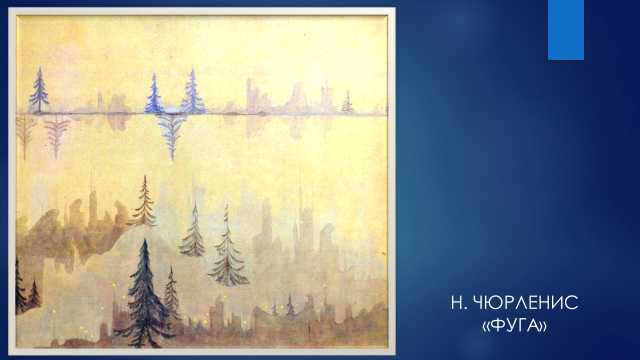 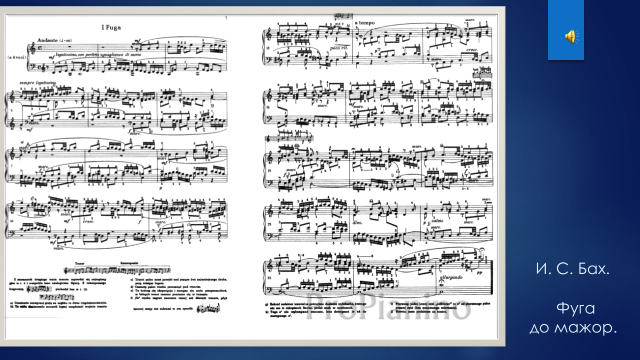 Булат Окуджава. «Грузинская песня»"...Это, в общем, на самом деле не совсемгрузинская песня, но она смыкается по символикес грузинским фольклором, и я ее так назвал..."                                                Посвящается М. КвливидзеВиноградную косточку в тёплую землю зарою,И лозу поцелую, и спелые гроздья сорву,И друзей созову, на любовь своё сердце настрою.А иначе зачем на земле этой вечной живу...Собирайтесь-ка, гости мои, на моё угощенье,Говорите мне прямо в лицо, кем пред вами слыву.Царь небесный пошлёт мне прощение за прегрешенья.А иначе зачем на земле этой вечной живу...В тёмно-красном своем будет петь для меня моя Дали,В чёрно-белом своём преклоню перед нею главу,И заслушаюсь я, и умру от любви и печали.А иначе зачем на земле этой вечной живу...И когда заклубится закат, по углам залетая,Пусть опять и опять предо мною плывут наявуСиний буйвол, и белый орел, и форель золотая.А иначе зачем на земле этой вечной живу...Тип урокакомбинированныйАвторы УМКЕ. Д. Критская, Г. П. СергееваЦель урокаФормирование музыкальной культуры обучающихся.Планируемые образовательные результаты Познавательные УУД:формировать логическое и образное мышление;находить необходимую информацию в тексте; развивать умения анализировать полученную информацию.Регулятивные УУД:развивать умения ставить учебную задачу, искать способы ее решения, контролировать и оценивать полученные результаты;развивать умение учащихся выделять то, что ими уже усвоено и того, что еще подлежит усвоению, осознавать качество и уровень усвоения материала.Коммуникативные УУД:развивать умения планировать учебное сотрудничество со сверстниками, определять цели, функции и задачи участников, а также способы их взаимодействия.оборудованиеКомпьютер, проектор, колонки.Образовательные ресурсыПрезентация; видео, аудио материал; раздаточный материалМузыкальный материалБах И. ХТК. Фуга до мажор.Булат Окуджава «Грузинская песня»Основные этапы организации учебной деятельности/ времяЦель этапаСодержание педагогического взаимодействияСодержание педагогического взаимодействияОсновные этапы организации учебной деятельности/ времяЦель этапаДеятельность учителяДеятельность обучающихся1.ПриветствиеСоздание положительного эмоционального настрояМузыкальное приветствие«Здравствуйте.Доброе утро.Хорошего дня.»Приятно слышать ваше теплое приветствие. Меня зовут Светлана Вячеславовна. 		Сегодня я приоткрою дверь в тайну музыки.Проявление эмоционального отношения к учебно-познавательной деятельности2. Постановка учебных задач.Создание проблемной ситуации.Фиксация новой учебной задачиОрганизовывает погружение в проблему, создает ситуацию разрыва.Приветствие:Уч. Вы, наверное, не знаете, я открою  вам секрет. Далеко-далеко летят два космических корабля. Когда они покидали Землю, в 1977 году,  несли на себе золотые информационные пластинки с записью звуковых и видеосигналов. На борту кораблей находятся аудиозаписи, содержащие приветствие от землян на 55 языках. Космические корабли «Вояджер» сейчас находятся в миллиардах километров от Земли, и эти записи, скорее всего, уже никогда не попадут на Землю. Тем не менее, прослушать все звуки, записанные на них, можно.
О пластинках говорят, как о «бутылках в космическом океане». Среди  записей есть звук дождя, голос матери и ребенка, звук биения сердца. На этих кораблях находится произведение  того композитора, под чью музыку вы зашли в кабинет. Кто может назвать автора музыки?Решают задачу известным способом. Фиксируют проблему. Слушают учителя. Строят понятные для собеседника высказыванияПринимают и сохраняют учебную цель и задачу.3. Актуализация знаний. Фиксация затруднений для решения учебной задачи.Поиск решения учебной задачи.Системность проектирования деятельности учащихся по освоению темы Фиксирует выдвинутые учениками гипотезы, организует их обсуждение.Уч.  В эпоху барокко, когда И.С.Бах писал  музыку, она разделялась на светскую и духовную. Скажите, к какой музыке можно отнести произведение, под которое вы зашли? (ответы)	Если звучит орган-музыка духовная. А действительно ли вы можете отнести музыку, под которую вы зашли в кабинет именно к духовной? Можете ли вы определить черты, которые присущи светскому и духовному, небесному и земному? (ответы)Предполагаемый ответ: инструмент орган- духовная.Осознанно строят речевые высказывания, аргументируют свои ответы. Исследуют условия учебной задачи, обсуждают предметные способы решения.Выстраивают алгоритм выхода из затруднений.4. Поиск решения, (открытия нового знания)Фиксация в модели существенных отношений изучаемого объекта.Организует учебное взаимодействие учеников (в парах).Перед вами конверт, на марке которого изображен И.С.Бах. Предлагаю вам его открыть. Достаньте глоссарий, ознакомьтесь с произведениями, написанными И.С.Бахом и ответьте на вопрос: «К какой группе, «небесное» или «земное» вы отнесете каждое из этих произведений?(2 мин.) Сопоставьте свои ответы с ответами в таблице на экране и поднимите руку, у кого все совпало.Предлагает работу с глоссарием.Анализируют, систематизируют, классифицируют. Доказывают свою точку зрения.Воспринимают  ответы одноклассников.Осуществляют самоконтроль Принимают и сохраняют учебную цель и задачу.5.Конструирование нового способа действия.Построение ориентированной основы нового способа действия.Организует учебное исследование для выделения понятия.Уч. Какое произведение классифицировано не верно?(фуга)Посмотрите пожалуйста на картину Н.Чюрлениса «Фуга» и ответьте на вопрос: «Что такое фуга? Какие в ней особенности, закономерности?» (ответы).	В фуге есть тема, которая повторяется несколько раз. Давайте обратимся к нотной записи фуги до мажор и разберем более подробно на нотном примере. Предлагаю вам разучить главную тему (вокальная работа).Проводят коллективное исследование, конструируют новый способ действия или формируют понятия.Участвуют в обсуждении содержания материалаПредполагаемый ответ: одна идея, тема. Возможно повторение. Целенаправленное, осознаннее, активное и творческое восприятие музыки.Принимают и сохраняют учебную цель и задачу. Осуществляют самоконтрольУчащиеся знакомятся с предложенным материалом. Определяют цели, функции и задачи участников, а также способы взаимодействия.6. Применение нового знанияПервичный контроль за правильностью выполнения способа действия.Создание условий для активной самостоятельной деятельности учащихсяУч.  Мы разучили с вами главную тему. Сейчас вы услышите  начало фуги до мажор  и  прошу вас поднимать руку каждый раз, когда вы услышите проведение темы. (музыка)	Вы услышали три проведения. Сейчас я попрошу вас закрыть глаза, вслушаться в звучание фуги. Каждый раз, когда вы будете слышать тему, поднимите, пожалуйста, руку. Поставьте для себя задачу: услышать определенное количество тем.(музыка)У кого получилось услышать столько тем, сколько задумано? Поднимите руку. Ответьте.Уч. Скажите, теперь, когда мы с вами познакомились с фугой, можем ли мы ответить на вопрос «небесное или земное» присутствует в этом произведении?Когда Бах писал фугу, каждая тема соответствовала определенной молитве, которую знали все прихожане. И теперь мы совершенно точно можем сказать, что это произведение небесное, теплое, доброе. Осуществляют работу по выполнению отдельных операций.Уметь анализировать прослушанное произведениеПредполагаемый ответ: самооценкаУчатся формулировать собственное мнение и позицию.Повышают культуру слушания и слышания музыкальных произведений.Обобщают, делают выводы, оценивают действенность используемого алгоритма.В диалоге с учителем вырабатывать критерии оценки и определять степень успешности работы в соответствии с этими критериями.6. Применение нового знанияВокальная работаСогласованность действий учителя и учащихсяУч. Мы тоже можем поделиться друг с другом теплом, можем отправить его к другим галактикам, а можем передать тому, кто находится рядом с нами.Послушайте «Грузинскую песню» Булата Окуджавы и, скажите, пожалуйста, что в ней самое важное?Слушание. Что мы должны вложить в произведение, над которым мы  будем работать?(песня - «душевная»)Разучивание и исполнение песни.Скажите, чем вы поделились сейчас друг с другом? Раскрывают художественный образ песни для более глубокого и осмысленного восприятия.Осуществляют работу по формированию основных музыкально-хоровых навыков: звукообразование, дикция, чистый  унисон, нюансировка.Вырабатывают умение исполнения произведения в ансамбле.Вырабатывают стремление стремления к действительно выразительному пению.6. Применение нового знанияКоррекция отработки способа.Организует коррекционную работу.Уч. Мы сегодня на уроке много узнали: то,  что Бах писал музыку светскую и духовную. Что,….(ответы от детей)	Перед вами на слайде название темы урока «Небесное и земное». Что из трех составляющих является самым важным? Выберете пожалуйста одно. 	И.С.Бах писал разную музыку, и всегда было важным именно то, что для более глубокого ее понимания,  понятия  «Земного и небесного» существовали  нераздельно.Применяют используемый ранее способ. Строят рассуждения, понятные для собеседника.  Предполагаемый ответ: союз и.7. Подведение итогов. Рефлексия учебной деятельности.Вспомнить, выявить и осознать основные компоненты деятельности.Уч. Посмотрите, перед вами портрет композитора, с которого он  протягивает нам свое послание. (просмотр видеоролика)	Какие ассоциации возникают, когда вы слушаете музыку великого композитора? Напишите на листе с гербовой печатью  И.С Баха  свой ответ: «Какие чувства у вас рождаются  после прослушивания произведения великого композитора?» (письменные ответы)Уверенна, что родились интересные, глубокие мысли. Может быть есть желающие поделиться с нами своими открытиями? 	Никто лучше композитора не сможет сказать о своей музыке. Я хочу закончить урок словами И.С.Баха «Всю свою музыку я посвящаю Богу».Анализируют, контролируют и оценивают результат.Учащиеся отвечают на предложенные им вопросы. Раскрывают значимость произведенияОбобщают, делают вывод.Осуществляют пошаговый контроль.